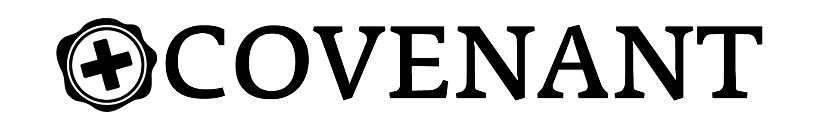 Awestruck				  			   		   Week of December 19th   A New Way to Look at Birthing Suites						        Rev. Kyle GatlinA New Way to Look at Birthing Suites: Darkness to Light (Luke 2:1-7 NRSV) In those days a decree went out from Emperor Augustus that all the world should be registered. 2 This was the first registration and was taken while Quirinius was governor of Syria. 3 All went to their own towns to be registered. 4 Joseph also went from the town of Nazareth in Galilee to Judea, to the city of David called Bethlehem, because he was descended from the house and family of David. 5 He went to be registered with Mary, to whom he was engaged and who was expecting a child. 6 While they were there, the time came for her to deliver her child. 7 And she gave birth to her firstborn son and wrapped him in bands of cloth, and laid him in a manger, because there was no place for them in the inn.Inn – KatalumaKataluma - Guest Room(Luke 2:7) and she gave birth to her firstborn, a son. She wrapped him in cloths and placed him in a manger, because there was no guest room available for them.(John 1:9-11) The true light that gives light to everyone was coming into the world. 10 He was in the world, and though the world was made through him, the world did not recognize him. 11 He came to that which was his own, but his own did not receive him.(Mark 6:1-3) Jesus left there and went to his hometown, accompanied by his disciples. 2 When the Sabbath came, he began to teach in the synagogue, and many who heard him were amazed. “Where did this man get these things?” they asked. “What’s this wisdom that has been given him? What are these remarkable miracles he is performing? 3 Isn’t this the carpenter? Isn’t this Mary’s son and the brother of James, Joseph, Judas and Simon? Aren’t his sisters here with us?” And they took offense at him. (Mark 14:14) Say to the owner of the house he enters, ‘The Teacher asks: Where is my guest room, where I may eat the Passover with my disciples?’(Luke 22:11) and say to the owner of the house, ‘The Teacher asks: Where is the guest room, where I may eat the Passover with my disciples?’What room do you have?